В целях приведения муниципальных правовых актов в соответствие с действующим законодательством:Внести в приложение к постановлению администрации сельскогопоселения Ульт-Ягун от 08.04.2019 № 48 «Об утверждении перечня ярмарочных площадок на территории сельского поселения Ульт-Ягун» изменение, изложив приложение в новой редакции согласно приложению к настоящему постановлению.		2. Разместить настоящее постановление на официальном сайте муниципального образования сельское поселение Ульт-Ягун.	3. Контроль за выполнением настоящего постановления возложить на заместителя главы сельского поселения Ульт-Ягун.Глава сельского поселения Ульт-Ягун                                                      Д.В. Юматов                                                                                                                                                                               Приложение к постановлению администрации сельского поселения Ульт-Ягунот 18 февраля 2020 года № 26Перечень ярмарочных площадок на территории сельского поселения Ульт-Ягун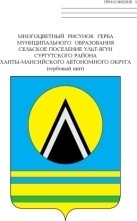 АДМИНИСТРАЦИЯ СЕЛЬСКОГО ПОСЕЛЕНИЯ УЛЬТ-ЯГУНСургутского районаХанты-Мансийского автономного округа – ЮгрыПОСТАНОВЛЕНИЕ18 февраля 2020 года                                                                                               № 26п. Ульт-ЯгунО внесении изменений в постановление администрации сельского поселения Ульт-Ягун от 08.04.2019 № 48№Ярмарочная площадкаЯрмарочная площадкаЯрмарочная площадкаЯрмарочная площадкаЯрмарочная площадкаОграничения для ярмарок, организуемых на площадкеОграничения для ярмарок, организуемых на площадкеОператор ярмарочной площадкиОператор ярмарочной площадки№АдресПлощадь кв.мВозможность подключения к эл. сетямКоличество местКоличество местПо периодам времени работыПо специализацииНаименованиеКонтакты: адрес, телефон, e-mail№АдресПлощадь кв.мВозможность подключения к эл. сетямТорговыхДля осуществления торговли с автомашинПо периодам времени работыПо специализацииНаименованиеКонтакты: адрес, телефон, e-mail1 с. п. Ульт-Ягун, п. Ульт-Ягун, ул. 35 лет Победы, 3а24 кв.м(прилегающая территория к павильону «Гермес»)отсутствует необходимость22с 10.00 до18.00 продовольственные и непродовольственные товарыадминистрация с.п.Ульт-Ягунп. Ульт-Яун, пр-д Кедровый, д. 1контактный телефон: 8(3462)55-03-16 Добровольская Ольга Юрьевнаadmultyagun@ultyagun.ru2с. п. Ульт-Ягун,п. Ульт-Ягун,ул. 35 лет Победы, 1/1860 кв.м(прилегающая территория МКУК «Ульт-Ягунский ЦДиТ»)имеется51на период проведения мероприятийпродовольственные и непродовольственные товарыадминистрация с.п.Ульт-Ягунп. Ульт-Яун, пр-д Кедровый, д. 1контактный телефон: 8(3462)55-03-16 Добровольская Ольга Юрьевнаadmultyagun@ultyagun.ru3с. п. Ульт-Ягун, п. Тром-Аган,ул. Набережная120 кв.м(прилегающая территория парковой зоны)имеется62на период проведения мероприятийпродовольственные и непродовольственные товарыадминистрация с.п.Ульт-Ягунп. Ульт-Яун, пр-д Кедровый, д. 1контактный телефон: 8(3462)55-03-16 Добровольская Ольга Юрьевнаadmultyagun@ultyagun.ru4с. п. Ульт-Ягун, п. Тром-Аган,ул. Набережная80 кв.м (прилегающая территория парковой зоны)имеется41на период проведения мероприятийпродовольственные и непродовольственные товарыадминистрация с.п.Ульт-Ягунп. Ульт-Яун, пр-д Кедровый, д. 1контактный телефон: 8(3462)55-03-16 Добровольская Ольга Юрьевнаadmultyagun@ultyagun.ru